Urkundenband Saulheim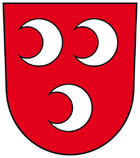 Bearbeitet  von Bernhard MarschallInhaltsverzeichnisVorwort 1.	Landesarchiv Speyer				   12.	Landesarchiv Koblenz			  273.	Stadtarchiv Mainz				  284.	Staatsarchiv Darmstadt			  834a.	Gemeinde Ober-Saulheim			  834b.	Gemeinde Nieder-Saulheim			132Urkundenband SaulheimVorwortDer Urkundenband ist eine wichtige Ergänzung zur neuen Ortschronik. In dem Band ist das Schriftgut zusammengefasst, welches die Gemeinde (Ober- und Nieder-)Saulheim betrifft  und in den vier Archiven von Koblenz, Mainz, Darmstadt und Speyer aufbewahrt wird. Die hier aufgeführten Archivalien sind in den jeweiligen Archiven einsehbar. Das vorhandene Inhaltsverzeichnis vereinfacht die Suche nach den jeweiligen Archiven. Auch sind die jeweiligen Webseiten der einzelnen Archive angegeben. Die vorgefundenen Schriftstücke bedürfen langfristig einer eingehenden Untersuchung, um die Historie Saulheims weiter ergründen zu können. Weiterhin ist er auch eine Informationsquelle für die vielen Heimatforschern der Region, da die Quellenlage weitere Gemeinden betrifft. Bei genauerer Untersuchung der einzelnen Urkunden können sich durchaus neue Sichtweisen der Geschichte von Saulheim ergeben. Auch für den Verein Saulheimer Heimatgeschichte ist das Studium des Urkundenbandes von Bedeutung, da die Möglichketi besteht, an neue Quellen (wie z.B. Pläne, mittelalterliche Urkunden etc.) zu gelangen.Mein besonderer Dank gilt dem Ortsbürgermeister von Saulheim Herrn Martin Fölix. Sein beharrliches Interesse an der Saulheimer Geschichte ist es zu verdanken, dass dieser Urkundenband zustande kam. Somit bietet sich nun für Forscher der lokalen Ortsgeschichte die Möglichkeit, sich intensiver mit der Saulheimer Historie zu beschäftigen. Aber auch dieser Mosaikstein (neben der Ortschronik) soll dazu dienen, die Geschichte der Weinbaugemeinde Saulheim weiter zu erforschen.Bernhard Marschall							Zornheim, im Mai 2013(Kulturwissenschaftler)